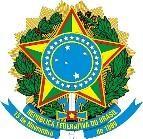 MINISTÉRIO DA EDUCAÇÃOSECRETARIA DE EDUCAÇÃO PROFISSIONAL E TECNOLÓGICAINSTITUTO FEDERAL DE EDUCAÇÃO, CIÊNCIA E TECNOLOGIA DA PARAÍBA DIREÇÃO GERAL DO CAMPUS PICUÍCOORDENAÇÃO DE EXTENSÃO DO CAMPUS PICUÍANEXO IModelo de Declaração de não possuir vínculo empregatício e/ou ser beneficiário de bolsa de outros programas do IFPB, ou de quaisquer agências de fomento ao ensino e à pesquisa durante o período de vigência da bolsa, oriunda deste Edital.Obs: Preencher de forma eletrônicaD E C L A R A Ç Ã ODeclaro para os devidos fins, junto à Pró-Reitoria de Pesquisa, Inovação e Pós-Graduação do Instituto Federal de Educação, Ciência e Tecnologia da Paraíba (IFPB), que eu,________________________________________________, estudante regularmente matriculado(a) no curso _____________________________________________________, matrícula_________________, não possuo nenhum vínculo empregatício e não sou beneficiário(a) de bolsa de monitoria, pesquisa ou extensão do IFPB ou de mesma natureza em outras instituições durante o período de vigência da bolsa do Edital _________________________________________________________________________ . Caso venha a adquirir vínculo empregatício ou ser agraciado com bolsa de monitoria, pesquisa ou extensão do IFPB ou de mesma natureza em outras instituições durante a vigência deste Edital farei a opção por uma das bolsas ou remuneração._____________________, _____ de _____________ de 2021. _______________________________________Assinatura do bolsista